Trying TessellationsTessellations are the repetition of one or more shapes such that the shapes cover a surface with no gaps or overlap. The following tessellation is made up of 1 pentagon repeated, so all of the pentagons are congruent. Use this information to solve for each unknown.
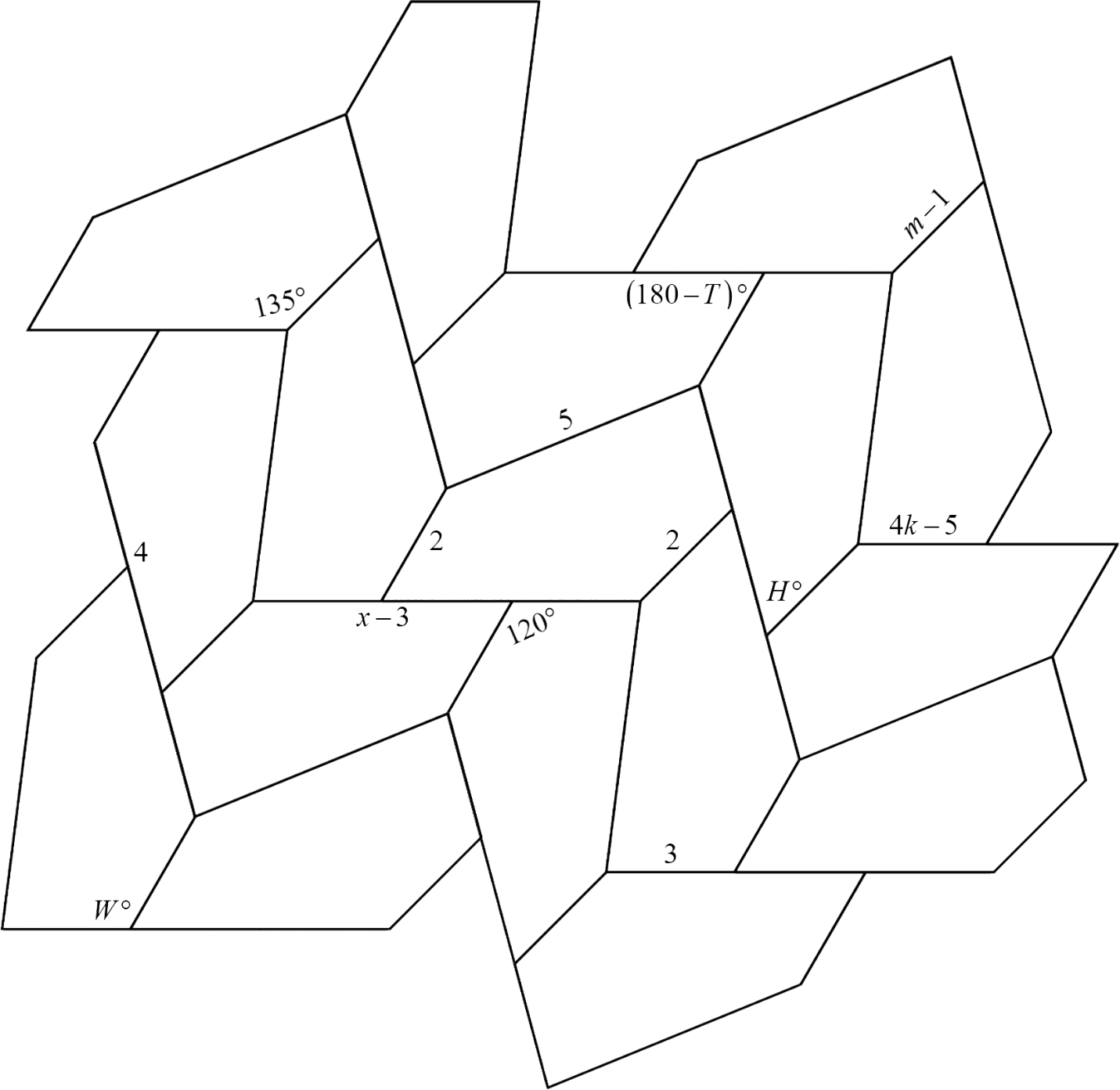  __________ __________ __________ __________ __________ __________